The United Reformed Church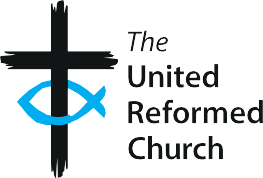 URC Training MatrixSafeguarding Training FrameworkLevels of mandatory trainingNote: An Introduction to Safeguarding in the URC is recommended to members of the Church congregation. This is available as e-Learning.** those helping at a holiday club, assisting occasionally with Sunday school, running a craft activity at Messy Church, running the tuck shop at a youth group, helpers at a craft club/lunch/trip, etc, where it is clear these people are in ‘helper’ roles, are always working in the presence of, and under the supervision of, a ‘leader’.Roles requiring mandatory training:Foundation TrainingIntermediate TrainingAdvanced TrainingSynod Safeguarding Officers/AdvisorsManagers of Synod SafeguardingOfficers/AdvisorsChurch Safeguarding CoordinatorsDeputy Church Safeguarding CoordinatorMembers of the Safeguarding Advisory Group (or its successor), Synod Safeguarding Committees and Reference GroupsActive Ministers and CRCWs (including retired ministers who meet the requirements of active ministry)Synod ModeratorsYouth and Children workers including volunteer leadersYouth and Children’s workers (volunteer helpers) **Adult workers including volunteer leadersAdult workers (volunteer helpers) **Managers of Children, Youth and Adults workersPastoral workers/visitorsSynod ClerksSection O Investigation, Commission and Appeal Panel MembersWorship Leaders and Assembly Accredited Lay PreachersURC Trustees and Synod TrusteesElders as local church trustees